Протокол запроса предложений по определению поставщика на поставку и установку системы SRS стабилизации, компенсирующей колебания для экскаваторов-погрузчиков JCB 3CX15 апреля 2024 года                                                 № 01-19/50
Наименование заказчика: ГУП «Водоснабжение и водоотведение» Присутствовали члены комиссии:Председатель комиссии                                                                      Секретарь комиссии:		                           Члены комиссии:Извещение о проведении запроса предложений размещено в информационной системе в сфере закупок: https://www.zakupki.gospmr.org/index.php/zakupki?view=purchase&id=6809Вскрытие конвертов с заявками на участие в запросе предложений по определению поставщика на поставку и установку системы SRS стабилизации, компенсирующей колебания для экскаваторов-погрузчиков JCB 3CX проведено комиссией по адресу: г. Тирасполь, ул. Луначарского, в 9 часов 00 минут 15 апреля 2024 года.2. Кворум соблюден, комиссия по осуществлению закупок правомочна в принятии решений.3. В срок, указанный в извещении о проведении закупки, поступило 2 (две) заявки на участие в закупке. Во исполнение части второй пункта 3 статьи 44 Закона Приднестровской Молдавской Республики от 26 ноября 2018 года № 318-З-VI «О закупках в Приднестровской Молдавской Республике» (САЗ 18-48) заказчиком направлены приглашения принять участие в запросе предложений следующим производителям (официальным представителям), способным осуществить поставки товаров, являющихся объектами закупок: - ООО «Главснаб»;- ООО «Группа компаний «Омега».4. В процессе проведения процедуры вскрытия конвертов с заявками на участие в запросе предложений аудиозапись не велась.5. На процедуре вскрытия конвертов с заявками на участие в запросе предложений присутствовали представители участников закупки, подавших заявки на участие в запросе предложений. Представители участников зарегистрированы в журнале регистрации согласно Приложению № 1 к настоящему протоколу.6. Члены комиссии по осуществлению закупок, а также представители участников закупки, подавших заявки на участие в запросе предложений, убедились в целостности конвертов, поданных на участие в запросе предложений.7. Перед вскрытием конвертов с заявками на участие в запросе предложений комиссия по осуществлению закупок объявила участникам, а также всем присутствующим о возможности подачи дополнительных заявок на участие в запросе предложений или отзыва поданной ранее заявки. Комиссия по осуществлению закупок объявила о последствиях подачи 2 (двух) и более заявок на участие в запросе предложений одним и тем же участником по одному лоту.Информация о дополнительно представленных заявках на участие в запросе предложений непосредственно перед вскрытием конвертов с заявками, информация об отзыве и (или) изменении уже поданныхй заявок:_____не поступала__________________.8. Комиссией осуществлена регистрация поданных заявок на участие в запросе предложений:9. Комиссией вскрыты конверты с заявками на участие в запросе предложений.Регистрационный номер заявки  -  №1.Комиссией проверено наличие и соответствие документов, представленных участником, перечню документов, заявленных в извещении о проведении запроса предложений и документации о проведении запроса предложений (Приложение № 2 к настоящему протоколу).Комиссией рассмотрены документы, информация, представленные участником запроса предложений, на предмет соответствия их требованиям, установленным извещением и документацией о проведении запроса предложений, а также соответствие участника запроса предложений требованиям, установленным документацией о проведении запроса предложений.Комиссией установлено, что заявка № 1 ООО «Главснаб» соответствует требованиям, установленным закупочной документацией о проведении запроса предложений.Результаты голосования комиссии о допуске заявки к участию в оценке поданной заявки на основании критериев, указанных в документации о проведении запроса предложений:Принятое решение комиссии: заявка ООО «Главснаб» признана соответствующей требованиям, установленным закупочной документацией, в связи с чем участник допущен к участию в запросе предложенийРегистрационный номер заявки  -  № 2.Комиссией проверено наличие и соответствие документов, представленных участником, перечню документов, заявленных в извещении о проведении запроса предложений и документации о проведении запроса предложений (Приложение № 2 к настоящему протоколу).Комиссией рассмотрены документы, информация, представленные участником запроса предложений, на предмет соответствия их требованиям, установленным извещением и документацией о проведении запроса предложений, а также соответствие участника запроса предложений требованиям, установленным документацией о проведении запроса предложений.Комиссией установлено, что заявка № 2 ООО «Март Арт» соответствует требованиям, установленным закупочной документацией о проведении запроса предложений.Результаты голосования комиссии о допуске заявки к участию в оценке поданной заявки на основании критериев, указанных в документации о проведении запроса предложений:Принятое решение комиссии: заявка ООО «Март Арт» признана соответствующей требованиям, установленным закупочной документацией, в связи с чем участник допущен к участию в запросе предложений10.  По результатам заседания комиссии установлено, что на участие в запросе предложений по определению поставщика на поставку и установку системы SRS стабилизации, компенсирующей колебания для экскаваторов-погрузчиков JCB 3CX поступило 2 (две) заявки, обе заявки соответствуют требованиям, установленным извещением и документацией и допущены к участию в запросе предложений.11. Комиссией проведена оценка заявок, допущенных к участию в запросе предложений на основании критериев, указанных в документации о проведении запроса предложений, согласно Приложению № 3 к настоящему Протоколу.11.1. По итогам проведенной оценки лучшей заявкой признана заявка со следующими условиями исполнения контракта:  Цена предложения – 80 000,00 (восемьдесят тысяч рублей 00 копеек) рублей Приднестровской Молдавской Республики.Предмет поставки – система SRS стабилизации, компенсирующей колебания для экскаваторов-погрузчиков JCB 3CX.	Условия оплаты - Оплата Товара производятся Покупателем в рублях Приднестровской Молдавской Республики, в безналичной форме, путем перечисления денежных средств на расчетный счет Поставщика, в следующем порядке:- Предоплата (аванс) в размере 50 % от цены Контракта в течение 10 (десяти) банковских дней с момента выставления счета на оплату. - Окончательный расчет (оставшиеся 50 %) производится Покупателем на расчетный счет Поставщика по факту поставки и монтажа Товара на основании подписанного Сторонами Акта выполненных работ в течение 10 (десяти) банковских дней с момента подписания товаросопроводительной документации, Акта выполненных работ и счета на оплату.Срок поставки - Срок поставки Товара и его монтажа устанавливается в течение 20 (двадцати) рабочих дней с момента внесения на расчетный счет Поставщика предоплаты (аванса) в размере 50 % от цены Контракта на основании письменной заявки Покупателя.Условия об ответственности:В случае неисполнения или ненадлежащего исполнения своих обязательств по Контракту Стороны несут ответственность в соответствии с действующим законодательством Приднестровской Молдавской Республики с учетом условий, установленных Контрактом.Взыскание любых неустоек, пеней, штрафов, предусмотренных законодательством Приднестровской Молдавской Республики и/или Контрактом, за нарушение обязательств, вытекающих из Контракта, не освобождает Стороны от исполнения такого обязательства в натуре.В случае неисполнения или ненадлежащего исполнения Поставщиком своих обязательств по Контракту, он уплачивает Покупателю пеню в размере 0,05 % от стоимости неисполненного, ненадлежащим образом исполненного обязательства за каждый день просрочки до полного исполнения своей обязанности. В случае неисполнения или ненадлежащего исполнения Покупателем своих обязательств по Контракту, он уплачивает Поставщику пеню в размере 0,05 % от стоимости неисполненного, ненадлежащим образом исполненного обязательства за каждый день просрочки до полного исполнения своей обязанности. В случае непредставления Поставщиком Покупателю информации обо всех договорах субпоставки (соисполнения), заключенных Поставщиком при исполнении Контракта, он уплачивает Покупателю пеню в размере 0,05 % от цены договора субпоставки (соисполнения) за каждый день просрочки до полного исполнения своей обязанности. Непредставление Поставщиком информации обо всех договорах субпоставки (соисполнения) не влечет за собой недействительность Контракта по данному основанию.12. Комиссией предложено участникам во время заседания комиссии озвучить окончательные предложения. 13. Члены комиссии по осуществлению закупок и представители участников заслушали окончательные предложения:14. Комиссией проведена оценка окончательных предложений на основании критериев, указанных в документации о проведении запроса предложений, по форме согласно Приложению № 3 к настоящему Протоколу запроса предложений (к настоящему Протоколу прилагается – Приложение № 4).15. По итогам проведенной оценки окончательных предложений комиссией присвоены порядковые номера окончательным предложениям (порядковый номер «1» присваивается лучшему окончательному предложению, набравшему наибольшее количество баллов).16. В соответствии с частью 2 пункта 16 статьи 44 Закона Приднестровской Молдавской Республики «О закупках в Приднестровской Молдавской Республике» комиссией предложено каждому из участников, направившему окончательное предложение, дополнительно снизить предлагаемую ими цену контракта до тех пор, пока каждый из участников не откажется от такого снижения.Реализовав данное право, участники, направившие окончательные предложения, снизили предлагаемую цену товара.Комиссией проведена оценка окончательных предложений с учетом заявлений о снижении предлагаемой участниками цены контракта на основании критериев, указанных в документации о проведении запроса предложений, по форме согласно Приложению № 3 к настоящему Протоколу запроса предложений (к настоящему Протоколу прилагается – Приложение № 5). и присвоены порядковые номера (порядковый номер «1» присваивается лучшему предложению, набравшему наибольшее количество баллов).17. Лучшим окончательным предложением с учетом заявлений участников о снижении предлагаемой цены контракта, признано предложение ООО «Главснаб» со следующими условиями контракта:Цена предложения – 69 000,00 (шестьдесят девять тысяч рублей 00 копеек) рублей Приднестровской Молдавской Республики.Предмет поставки – система SRS стабилизации, компенсирующей колебания для экскаваторов-погрузчиков JCB 3CX.	Условия оплаты - Оплата Товара производятся Покупателем в рублях Приднестровской Молдавской Республики, в безналичной форме, путем перечисления денежных средств на расчетный счет Поставщика, в следующем порядке:- Предоплата (аванс) в размере 50 % от цены Контракта в течение 10 (десяти) банковских дней с момента выставления счета на оплату. - Окончательный расчет (оставшиеся 50 %) производится Покупателем на расчетный счет Поставщика по факту поставки и монтажа Товара на основании подписанного Сторонами Акта выполненных работ в течение 10 (десяти) банковских дней с момента подписания товаросопроводительной документации, Акта выполненных работ и счета на оплату.Срок поставки - Срок поставки Товара и его монтажа устанавливается в течение 20 (двадцати) рабочих дней с момента внесения на расчетный счет Поставщика предоплаты (аванса) в размере 50 % от цены Контракта на основании письменной заявки Покупателя.Условия об ответственности:В случае неисполнения или ненадлежащего исполнения своих обязательств по Контракту Стороны несут ответственность в соответствии с действующим законодательством Приднестровской Молдавской Республики с учетом условий, установленных Контрактом.Взыскание любых неустоек, пеней, штрафов, предусмотренных законодательством Приднестровской Молдавской Республики и/или Контрактом, за нарушение обязательств, вытекающих из Контракта, не освобождает Стороны от исполнения такого обязательства в натуре.В случае неисполнения или ненадлежащего исполнения Поставщиком своих обязательств по Контракту, он уплачивает Покупателю пеню в размере 0,05 % от стоимости неисполненного, ненадлежащим образом исполненного обязательства за каждый день просрочки до полного исполнения своей обязанности. В случае неисполнения или ненадлежащего исполнения Покупателем своих обязательств по Контракту, он уплачивает Поставщику пеню в размере 0,05 % от стоимости неисполненного, ненадлежащим образом исполненного обязательства за каждый день просрочки до полного исполнения своей обязанности. В случае непредставления Поставщиком Покупателю информации обо всех договорах субпоставки (соисполнения), заключенных Поставщиком при исполнении Контракта, он уплачивает Покупателю пеню в размере 0,05 % от цены договора субпоставки (соисполнения) за каждый день просрочки до полного исполнения своей обязанности. Непредставление Поставщиком информации обо всех договорах субпоставки (соисполнения) не влечет за собой недействительность Контракта по данному основанию. 18. Публикация и хранение протокола.Настоящий Протокол подлежит размещению в информационной системе в сфере закупок.Настоящий Протокол подлежит хранению не менее 5 (пяти) лет с даты подведения итогов данного запроса предложений.19. Подписи членов комиссии по осуществлению закупок:Приложение № 2 к Протоколу запроса предложенийот 15.04.2024 г. № 01-19/50Информация о наличии и соответствии документов, представленных участником, перечню документов, заявленных в извещении и документации о проведении запроса предложенийСекретарь комиссии:Приложение № 3 к итоговому протоколу запроса предложенийот 15.04.2024 г. № 01-19/50Оценка заявок на основании критериев, указанных в документации о проведении запроса предложений1. Критерии оценки заявок.2. Оценка заявок.Приложение № 4 к итоговому протоколу запроса предложенийот 15.04.2024 г. № 01-19/50Оценка окончательных предложений на основании критериев, указанных в документации о проведении запроса предложений1. Критерии оценки заявок.2. Оценка заявок.Приложение № 5 к итоговому протоколу запроса предложенийот 15.04.2024 г. № 01-19/50Оценка окончательных предложений с учетом заявлений о снижении предлагаемой участниками цены контракта на основании критериев, указанных в документации о проведении запроса предложений1. Критерии оценки заявок.2. Оценка заявок.Регистрационный номер заявки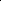 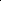 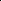 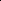 Дата и время подачи заявкиНаименование участника закупки, подавшего заявку на участие в запросе предложений(наименование организации, фамилия, имя, отчество (при наличии) для индивидуального предпринимателя)№ лотов, по которым подана заявка105.04.2024 г.в 15 часов 22 мин.ООО «Главснаб»1215.04.2024 г.в 08 часов 48 мин.ООО «Март Арт»1Наименование участника закупки, подавшего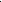 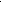 заявку на участие в запросе предложений(наименование организации,фамилия, имя, отчество (при наличии)для индивидуального предпринимателя)ООО «Главснаб»Адрес регистрацииг. Тирасполь, ул. К.Либкнехта, 70 Дата и время подачи заявки05.04.2024 г.в 15 часов 22 мин.№
п/пЧлен комиссии
(фамилия, имя, отчество
(при наличии), должность)Решение
(допустить к участию
в запросе предложений)Обоснование решения
о недопуске/допуске участника
запроса предложений1. Председатель комиссии:Генеральный директор                                                            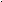 Допустить-Члены комиссии: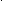 2.Директор по экономике и финансам                                      Допустить-3.Главный инженерДопустить-4.Начальник отдела промышленной безопасности и охраны труда                        Допустить-5.Главный бухгалтерДопустить-6И.о.Начальника ПТО                                                                        Допустить-7. Начальник СМТСДопустить-8.Начальник юридического отделаДопустить-9.Менеджер по внутреннему аудитуДопустить-Наименование участника закупки, подавшегозаявку на участие в запросе предложений(наименование организации, фамилия, имя, отчество (при наличии) для индивидуального предпринимателя)ООО «Март Арт»Адрес регистрацииг. Бендеры, с. Гыска, ул. Ленина, 238 Дата и время подачи заявки15.04.2024 г.в 08 часов 48 мин.№
п/пЧлен комиссии
(фамилия, имя, отчество
(при наличии), должность)Решение
(допустить к участию
в запросе предложений)Обоснование решения
о недопуске/допуске участника
запроса предложений1. Председатель комиссии:Генеральный директор                                                            Допустить-Члены комиссии:2.Директор по экономике и финансам                                      Допустить-3.Главный инженерДопустить-4.Начальник отдела промышленной безопасности и охраны труда                        Допустить-5.Главный бухгалтерДопустить-6И.о.Начальника ПТО                                                                        Допустить-7. Начальник СМТСДопустить-8.Начальник юридического отделаДопустить-9.Менеджер по внутреннему аудитуДопустить-РегистрационныйномерокончательногопредложенияНаименование участниказакупки, подавшегоокончательноепредложение№ лотов,по которым поданыокончательныепредложенияЦена контракта, предложенная в окончательном предложении1ООО «Главснаб»178 000,002ООО «Март Арт»175 000,00№ п/пНаименование участника, подавшего окончательное предложение1ООО «Март Арт»2ООО «Главснаб»№ п/пНаименование участника, подавшего окончательное предложение, с учетом заявлений о снижении предлагаемой цены контракта1ООО «Главснаб»2ООО «Март Арт»№ п/пНаименование документов, заявленных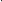 в извещении и документации о проведениизапроса предложенийНаименование участников закупки, подавших заявки на участиев запросе предложений (наименование организации, фамилия, имя, отчество (при наличии) для индивидуального предпринимателя)Наименование участников закупки, подавших заявки на участиев запросе предложений (наименование организации, фамилия, имя, отчество (при наличии) для индивидуального предпринимателя)№ п/пНаименование документов, заявленныхв извещении и документации о проведениизапроса предложенийООО «Главснаб»ООО «Март Арт»№ п/пНаименование документов, заявленныхв извещении и документации о проведениизапроса предложенийРегистрационный номер заявки № 1Регистрационный номер заявки № 2123441Информация и документы об участнике запроса предложений, подавшем такую заявкуа)Фирменное наименование (наименование), сведения об организационно-правовой форме, о месте нахождения, почтовый адрес (для юридического лица), фамилия, имя, отчество (при наличии), паспортные данные, сведения о месте жительства (для физического лица), номер контактного телефона ++б)выписка из единого государственного реестра юридических лиц или засвидетельствованная в нотариальном порядке копия такой выписки (для юридического лица), копия патента (для индивидуального предпринимателя) юридических лиц++в)документ, подтверждающий полномочия лица на осуществление действий от имени участника закупки++г)копии учредительных документов участника закупки (для юридического лица)++д)для иностранного лица: доверенность и документ о государственной регистрации данного иностранного юридического лица, а также надлежащим образом заверенный перевод на один из официальных языков Приднестровской Молдавской Республики данных документов, в соответствии с действующим законодательством Приднестровской Молдавской Республики;- (резидент)- (резидент)е)предложения участника закупки в отношении объекта закупки с приложением документов, подтверждающих соответствие этого объекта требованиям, установленным документацией о закупке++ж)информация о соответствии участника закупки требованиям к участникам закупки, установленным заказчиком в извещении о закупке в соответствии с пунктами 1 и 2 статьи 21 Закона Приднестровской Молдавской Республики от 26 ноября 2018 года № 318-З-VI «О закупках в Приднестровской Молдавской Республике» (САЗ 18-48)++з)Декларация об отсутствии личной заинтересованности при осуществлении закупок товаров (работ, услуг), которая может привести к конфликту интересов++№ п/пКритерии оценки заявокУдельный весгруппкритериевоценкиУдельный вес критериев оценки в группеМаксимальноеколичествобалловПараметры критерияПорядок оценки12345671.Стоимостные:1000%1.1.Цена контракта100%100Цена, предлагаемая участником закупки,руб. ПМРНаибольшее количество баллов присваивается предложению с наименьшей ценой№ п/пНаименование критерия оценки (показателя)Наименование критерия оценки (показателя)Регистрационный номер заявкиНаименованиеучастника закупки(наименованиеорганизации, фамилия,имя, отчество(при наличии) дляиндивидуальногопредпринимателя)Параметркритерия,предложенныйучастникомБаллы,присвоенныеучастникузакупкиБаллыс учетомудельноговесакритерияв группеБаллыс учетомгруппыкритерияв оценке1223456781.1.Цена контракта 1ООО «Главснаб» 80 000,001001001001.1.Цена контракта 2ООО «Март Арт»80 000,0010010010022Итоговое количество баллов1ООО «Главснаб» 10022Итоговое количество баллов2ООО «Март Арт»100№ п/пКритерии оценки заявокУдельный весгруппкритериевоценкиУдельный вес критериев оценки в группеМаксимальноеколичествобалловПараметры критерияПорядок оценки12345671.Стоимостные:1000%1.1.Цена контракта100%100Цена, предлагаемая участником закупки,руб. ПМРНаибольшее количество баллов присваивается предложению с наименьшей ценой№ п/пНаименование критерия оценки (показателя)Наименование критерия оценки (показателя)Регистрационный номер заявкиНаименованиеучастника закупки(наименованиеорганизации, фамилия,имя, отчество(при наличии) дляиндивидуальногопредпринимателя)Параметркритерия,предложенныйучастникомБаллы,присвоенныеучастникузакупкиБаллыс учетомудельноговесакритерияв группеБаллыс учетомгруппыкритерияв оценке1223456781.1.Цена контракта 1ООО «Главснаб» 78 000,009696961.1.Цена контракта 2ООО «Март Арт»75 000,0010010010022Итоговое количество баллов1ООО «Главснаб» 9622Итоговое количество баллов2ООО «Март Арт»100№ п/пКритерии оценки заявокУдельный весгруппкритериевоценкиУдельный вес критериев оценки в группеМаксимальноеколичествобалловПараметры критерияПорядок оценки12345671.Стоимостные:100%1.1.Цена контракта100%100Цена, предлагаемая участником закупки,руб. ПМРНаибольшее количество баллов присваивается предложению с наименьшей ценой№ п/пНаименование критерия оценки (показателя)Наименование критерия оценки (показателя)Регистрационный номер заявкиНаименованиеучастника закупки(наименованиеорганизации, фамилия,имя, отчество(при наличии) дляиндивидуальногопредпринимателя)Параметркритерия,предложенныйучастникомБаллы,присвоенныеучастникузакупкиБаллыс учетомудельноговесакритерияв группеБаллыс учетомгруппыкритерияв оценке1223456781.1.Цена контракта 1ООО «Главснаб» 69 000,001001001001.1.Цена контракта 2ООО «Март Арт»70 000,0098,698,698,622Итоговое количество баллов1ООО «Главснаб» 10022Итоговое количество баллов2ООО «Март Арт»98,6